 «18 » марта 2024г.					             		    № 117В целях совершенствования регулирования жилищных отношений в рамках компетенции органов местного самоуправления в соответствии со ст. 14 Жилищного кодекса Российской Федерации, руководствуясь Федеральным законом от 06.10.2003 года № 131-ФЗ «Об общих принципах организации местного самоуправления в Российской Федерации», Законом Красноярского края № 18-4751 от 23.05.2006 года «О порядке ведения органами местного самоуправления учета граждан в качестве нуждающихся в жилых помещениях, предоставляемых по договорам социального найма на территории края», Уставом поселка Березовка,    ПОСТАНОВЛЯЮ: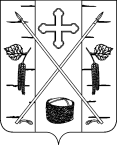 АДМИНИСТРАЦИЯ ПОСЕЛКА БЕРЕЗОВКАБЕРЕЗОВСКОГО РАЙОНА КРАСНОЯРСКОГО КРАЯПОСТАНОВЛЕНИЕп. БерезовкаО признании утратившими силу Постановлений администрации поселка Березовка          1. Признать утратившими силу Постановления администрации поселка Березовка: - от 20.02.2015 № 31 «О внесении изменений в Постановление администрации поселка Березовка от 09.06.2014 №113 «О создании жилищной комиссии администрации поселка Березовка Березовского района Красноярского края»;- от 02.12.2015 № 492 «О внесении изменений в Постановление администрации поселка Березовка от 09.06.2014 №113 «О  создании жилищной комиссии администрации поселка Березовка Березовского района Красноярского края»;- от 04.08.2016 № 326 «О внесении изменений в Постановление администрации поселка Березовка от 09.06.2014 №113 «О создании жилищной комиссии администрации поселка Березовка Березовского района Красноярского края»;- от 07.11.2016 № 481 «О внесении изменений в Постановление администрации поселка Березовка от 09.06.2014 №113 «О создании жилищной комиссии администрации поселка Березовка Березовского района Красноярского края»;- от 13.09.2018 № 366 «О внесении изменений в постановление администрации поселка Березовка от 09.06.2014 № 113 «О создании жилищной комиссии администрации поселка Березовка Березовского района Красноярского края»;- от 28.10.2019 № 475 «О внесении изменений в Постановление администрации поселка Березовка от 09.06.2014 №113 «О создании жилищной комиссии администрации поселка Березовка Березовского района Красноярского края»;- от 20.10.2020 № 320 «О внесении изменений в Постановление администрации поселка Березовка от 09.06.2014 №113 «О создании жилищной комиссии администрации поселка Березовка Березовского района Красноярского края»;- от 09.04.2021 № 83 «О внесении изменений в Постановление администрации поселка Березовка от 09.06.2014 №113 «О создании жилищной комиссии администрации поселка Березовка Березовского района Красноярского края»;- от 13.04.2022 № 205 «О внесении изменений в Постановление администрации поселка Березовка от 09.06.2014 №113 «О создании жилищной комиссии администрации поселка Березовка Березовского района Красноярского края»;- от 10.10.2022 № 521 «О внесении изменений в Постановление администрации поселка Березовка от 09.06.2014 №113 «О создании жилищной комиссии администрации поселка Березовка Березовского района Красноярского края»;- от 28.03.2023 № 105 «О внесении изменений в Постановление администрации поселка Березовка от 09.06.2014 № 113 «О создании жилищной комиссии администрации поселка Березовка Березовского района Красноярского края»;- от 17.07.2023 № 363 «О внесении изменений в Постановление администрации поселка Березовка от 09.06.2014 № 113 «О создании жилищной комиссии администрации поселка Березовка Красноярского края»,- от 20.11.2023 г. № 590 «О создании жилищной администрации поселка Березовка Березовского района Красноярского края».2. Постановление вступает в силу со дня, следующего за днем его официального опубликования в газете «Пригород» и подлежит размещению на сайте поселка Березовка www.pgt-berezovka.ru.Глава поселка						    	    		     А.Н. Сабуров